Provedbeni program Općine Sveti Juraj na Bregu za razdoblje 2021. – 2025.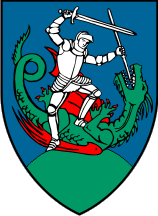 KLASA:351-01/21-01/03URBROJ:2109/16-01-21-3Pleškovec, 30. prosinca 2021.Sadržaj1	Predgovor izvršnog tijela Općine Sveti Juraj na Bregu	12	Uvod – Općina Sveti Juraj na Bregu	22.1	Zakonodavni okvir	22.2	Strateški okvir	32.3	Samoupravni djelokrug	52.4	Vizija	52.5	Misija	52.6	Organizacijska struktura upravnih odjela	63	Opis razvojnih potreba i potencijala Općine Sveti Juraj na Bregu	73.1	Analitička podloga za definiranje razvojnih potreba i potencijala	73.2	Opis razvojnih potreba i potencijala	94	Popis prioriteta djelovanja u području Općine Sveti Juraj na Bregu	105	Popis mjera za provedbu odabranih posebnih ciljeva s ključnim aktivnostima	116	Indikativni financijski okvir za provedbu mjera, aktivnosti i projekata	147	Okvir za praćenje i izvještavanje	147.1 Praćenje i izvještavanje	15Predgovor izvršnog tijela Općine Sveti Juraj na BreguPoštovani mještani, Provedbeni program Općine Sveti Juraj na Bregu za razdoblje 2021. – 2025. je kratkoročni akt strateškog planiranja koji je povezan s mandatnim razdobljem načelnika i proračunom Općine. Provedbeni program definira ciljeve, mjere, aktivnosti i pokazatelje rezultata Općine Sveti Juraj na Bregu za mandatno razdoblje od 2021. do 2025. godine.  Općina će se razvijati prema konceptu „pametno selo – pametna općina“ kako bi valorizirala svoje resurse u svrhu ubrzanog i održivog rasta, pri čemu će se oslanjati na horizontalni sloj digitalizacije procesa, a domene, odnosno područja djelovanja će se odnositi na „pametnu“ poljoprivredu, turizam i općinske usluge, uz naglasak na „zelenoj“ ekonomiji i „zelenim“ uslugama.S obzirom na prethodno navedeno, strateški ciljevi „pametnog“ razvoja Općine su:Stvoriti pretpostavke i infrastrukturne uvjete za razvoj „pametne ekonomije“ – nove gospodarske strukture temeljene na znanju, inovacijama, kulturnim industrijama i ruralnom turizmu;Izgraditi infrastrukturne uvjete za razvoj „pametne“ poljoprivrede i ruralnog turizma;Unaprijediti sustav obrazovanja na području Općine kroz ulaganja u pokretanje obrazovanja u funkciji ”pametne ekonomije” i uspostavu sustava cjeloživotnog i digitalnog obrazovanja;Unaprijediti uvjete za život u Općini kroz ulaganja u kulturnu, društvenu i sportsku infrastrukturu;Unaprijediti javne, komunalne i ostale ruralne usluge kroz ulaganja u digitalnu infrastrukturu, digitalizaciju javnih i komunalnih usluga te poticanje ulaganja u razvoj sustava digitalne transformacije opskrbe i lokalne mobilnosti;Razviti lokalnu proizvodnju i distribuciju energije iz obnovljivih izvora, povećati ukupnu energetsku učinkovitost javnih i privatnih potrošača, unaprijediti zaštitu i očuvanje okoliša – ”zelena agenda za Općinu“Svi zacrtani ciljevi i projekti financirat će se u provedbenom razdoblju 2021. – 2025. iz proračuna Općine i drugih nacionalnih i EU izvora financiranja. Načelnik Općine Sveti Juraj na BreguUvod – Općina Sveti Juraj na BreguZakonodavni okvir Zakonom o sustavu strateškog planiranja i upravljanja razvojem Republike Hrvatske (»Narodne novine« broj 123/17) i Zakonom o izmjenama i dopunama Zakona o sustavu strateškog planiranja i upravljanja razvojem Republike Hrvatske (»Narodne novine« broj 151/22) uređen je sustav strateškog planiranja u Republici Hrvatskoj na svim razinama upravljanja (nacionalnoj, regionalnoj i lokalnoj razini) te način pripreme, izrade, provedbe, izvješćivanja, praćenja provedbe i učinaka te vrednovanja akata strateškog planiranja od nacionalnog značaja i od značaja za jedinice lokalne i područne (regionalne) samouprave. Na temelju članka 15. stavka 2. Zakona o sustavu strateškog planiranja i upravljanja razvojem Republike Hrvatske (»Narodne novine«, broj 123/17), Vlada Republike Hrvatske je 2018. godine donijela Uredbu o smjernicama za izradu akata strateškog planiranja od nacionalnog značaja i od značaja za jedinice lokalne i područne (regionalne) samouprave (»Narodne novine«, broj 89/2018). Sustav strateškog planiranja u RH temelji se nacionalnim (Nacionalna razvojna strategija Republike Hrvatske do 2030. godine), regionalnim, odnosno županijskim (Planovi razvoja jedinica regionalne/područne samouprave za razdoblje 2021-2027.) te lokalnim (Provedbeni programi jedinica lokalne samouprave za razdoblje 2021-2025.) aktima strateškog planiranja. U skladu s navedenim, Provedbeni program Općine Sveti Juraj na Bregu predstavlja kratkoročni strateški akt kojim će se osigurati provedba posebnih ciljeva utvrđenih u Planu razvoja Međimurske županije za razdoblje do 2027. godine, kao i poveznica mjera s odgovarajućim stavkama u proračunu Općine Sveti Juraj na Bregu, tj. (definirat će se aktivnosti i razvojni projekti) na kojima će biti planirana sredstva za provedbu. Slijedom navedenog, strateški okvir Provedbenog programa Općine Sveti Juraj na Bregu bit će u skladu sa strateškim okvirom hijerarhijski viših akata, odnosno s Nacionalnom razvojnom strategijom Republike Hrvatske do 2030. godine (dalje: NRS 2030.) te Planom razvoja Međimurske županije za razdoblje do 2027. (koja je trenutačno u izradi). Obvezni sadržaj Provedbenog programa Općine Sveti Juraj na Bregu za razdoblje 2021. - 2025. utvrđen je člankom 18. Uredbe o smjernicama za izradu akata strateškog planiranja od nacionalnog značaja i od značaja za jedinice lokalne i područne (regionalne) samouprave (»Narodne novine«, broj 89/2018).Strateški okvirNacionalna razvojna strategija 2030. usklađena je s ciljevima nove regionalne i kohezijske politike Europske unije za razdoblje 2021. - 2027. koji su prikazani kroz grafički prikaz Grafika 1. Ciljevi EU.Grafika 1. Ciljevi EUStrateški okvir NRS 2030., kao krovni nacionalni strateški akt na koji se potom veže i strateški smjer razvoja na regionalnoj i lokalnoj razini sastoji se od sljedećih razvojnih smjerova i strateških ciljeva (dalje: SC):Grafika 2. Razvojni smjerovi i strateški ciljevi RH do 2030.Izvor: https://hrvatska2030.hr/Dokument je usklađen s višegodišnjem financijskim okvirom EU te aktima strateškog planiranja povezanim s uvjetima koji omogućavaju provedbu fondova Europske unije u razdoblju od 2021.-2027. definiranim Odlukom o utvrđivanju akata strateškog planiranja povezanih s uvjetima koji omogućavaju provedbu fondova Europske unije u razdoblju od 2021. do 2027. godine, rokova donošenja i tijela zaduženih za njihovu izradu (Vlada Republike Hrvatske, KLASA: 022-03/20-04/352, URBROJ: 50301-05/16-20-6), a koja je u skladu s Prijedlogom uredbe Europskog parlamenta i Vijeća o utvrđivanju zajedničkih odredbi o Europskom fondu za regionalni razvoj, Europskom socijalnom fondu plus, Kohezijskom fondu i Europskom fondu za pomorstvo i ribarstvo i financijskih pravila za njih i za Fond za azil i migracije, Fond za unutarnju sigurnost i Instrument za upravljanje granicama i vize (COM(2018) 375 final).Samoupravni djelokrug Statutom Općine Sveti Juraj na Bregu uređen je samoupravni djelokrug rada Općine Sveti Juraj na Bregu. Općina je samostalna u odlučivanju u poslovima iz samoupravnog djelokruga u skladu s Ustavom Republike Hrvatske i zakonom, te podliježe nadzoru zakonitosti rada i akata tijela Općine. Općina Sveti Juraj na Bregu u samoupravnom djelokrugu obavlja poslove lokalnog značaja kojima se neposredno ostvaruju prava građana, a koji nisu Ustavom ili zakonom dodijeljeni državnim tijelima i to osobito poslove koji se odnose na: uređenje naselja i stanovanje, prostorno i urbanističko planiranje, komunalno gospodarstvo, brigu o djeci, socijalnu skrb, primarnu zdravstvenu zaštitu, odgoj i osnovno obrazovanje, kulturu, tjelesnu kulturu i šport, zaštitu potrošača, zaštitu i unapređenje prirodnog okoliša, protupožarnu zaštitu i civilnu zaštitu, promet na svom području, te ostale poslove sukladno posebnim zakonima. Poslovi iz samoupravnog djelokruga detaljnije se utvrđuju odlukama Općinskog vijeća i načelnika u skladu sa zakonom i Statutom.Vizija Općina koja svoj razvoj temelji na konceptu pametnog i uključivoga razvoja. Općina poželjna za život, s kvalitetnim radnim mjestima, razvijenom kulturnom, obrazovnom, sportskom i društvenom infrastrukturom.Općina će se razvijati prema konceptu „pametno selo – pametna općina“ kako bi valorizirala svoje resurse u svrhu ubrzanog i održivog rasta, pri čemu će se oslanjati na horizontalni sloj digitalizacije procesa, a domene, odnosno područja djelovanja će se odnositi na „pametnu“ poljoprivredu, turizam i općinske usluge, uz naglasak na „zelenoj“ ekonomiji i „zelenim“ uslugama.Misija Općina Sveti Juraj na Bregu kao jedinica lokalne samouprave osnovana je kao prirodna, gospodarska i društvena cjelina povezana zajedničkim interesima stanovništva Općine. Misija Općine je održavanje lokalne vlasti te provođenje svih temeljnih funkcija upravljanja općinom, unaprjeđenje kvalitete života i rada u Općini pružanjem usluga svojim građanima, omogućavanjem sudjelovanja u odlučivanju, odgovornim upravljanjem javnim dobrima, protokom informacija i efikasnim transparentnim radom općinske uprave. Svojom organizacijom rada djeluje u smjeru stalnog poboljšanja kvalitete, poštujući poslovne, profesionalne i etičke norme, te nastoji poticati gospodarski, poljoprivredni, turistički i demografski razvoj Općine, a u skladu s vizijom i ciljevima Općine Sveti Juraj na Bregu.Organizacijska struktura upravnih odjela Grafika . Organogram Općine Sveti Juraj na Bregu Opis razvojnih potreba i potencijala Općine Sveti Juraj na BreguAnalitička podloga za definiranje razvojnih potreba i potencijala Općina je smještena u zapadnom dijelu Međimurske županije na teritoriju površine 30,17 km2. U sastavu općine je 9 naselja: Brezje, Dragoslavec, Frkanovec, Lopatinec, Mali Mihaljevec, Okrugli Vrh, Pleškovec, Vučetinec i Zasadbreg od kojih je Lopatinec najveće naselje. Prema popisu stanovništva iz 2011. na području općine živi 5.090 stanovnika. Stanovništvo je gotovo ravnomjerno raspoređeno na svih devet naselja. Glavne razvojne potrebe i razvojni izazovi iz djelokruga samoupravne jedinice na koje se namjerava odgovoriti u mandatnom razdoblju odnose se na sljedeće investicije:  ulaganja u turističku infrastrukturu  i uređenje centra za posjetitelje - Jurovski centar, ulaganja u sportsku infrastruktru - izgradnja i opremanje SRC Rogoznica i ulaganja u Sportsko-rekreacijski objekat SRC Zasadbreg, unapređenje predškolskog odgoja i obrazovanja – adaptacija dječjeg vrtića u Brezju, adaptacije domova kulture, jačanje gospodarstva - ulaganja u gospodarsku zonu Brezje te unapređenje komunalne infrastrukture – modernizacija javne rasvjete te poboljšanje prometne infrastrukture - uređenje cesti i  i pješačko biciklističkih staza. U nastavku slijedi kratka analiza po sektorima spomenutih investicija: turizam, sport i rekreacija, odgoj i obrazovanje (predškolski odgoj), kultura, gospodarstvo (gospodarska zona), komunalna infrastruktura (ceste i javna rasvjeta). Turistička djelatnost se nedavno počela razvijati na općinskom području. Tijekom 2021. ostvareno je 2.444 noćenja pri čemu prevladavaju domaći turisti (1.412 domaći; 1.032 strani turisti), međutim strani ostvaruju duže boravke u danima (2.09 domaći; 4.87 strani turisti). Valja spomenuti da je nedavno izgrađeno nekoliko kuća za odmor – apartmana: Arcadia u Frkanovcu, Gran Vista u Dragoslavcu, Naša hiža u Zasadbregu i Međimurski dvori u Lopatincu. Za očekivati je da će ovi smještajni objekti uz unapređenje turističke infrastrukture (info kiosk, smeđa signalizacija, šetnice, uređenje šetnica) i uređenje centra za posjetitelje - Jurovski centar pridonijeti kontinuiranom porastu broja noćenja na području općine. Sport i rekreacija odvija se u okviru sportskih klubova najčešće na nogometnim igralištima (Pleškovec, Zasadbreg, Brezje, Mali Mihaljevec), a mali sportovi vezani su uz igralište osnovne škole i izgrađeni sportski centar u Malom Mihaljevcu. Ta igrališta jezgra su sportskog i društvenog života stanovnika. U Općini djeluje 5 nogometnih klubova (NK Zasadbreg,  NK Venera, NK Mali Mihaljevec, NK Hajduk Brezje, NK Vučetinec), šahovski klub, streljačko društvo Zelenbor i karate klub Lopatinec. Na području Općine Sveti Juraj na Bregu djeluje 16 organizacija civilnog društva koji potiču sport i rekreaciju. Navedene sportsko rekreativne aktivnosti Općina planira unaprijediti dogradnjom  i opremanjem SRC Rogoznica (svlačionice i prateći sadržaji ) i izgradnjom i opremanjem SRC Zasadbreg.Okosnicu odgoja i obrazovanja čini  Osnovna škola Ivana Gorana Kovačića u Lopatincu koja s područnom školom u Zasadbregu ima 21 razredni odjel s ukupno 392 učenika. Dogradnjom škole 2020. omogućen je prijelaz na jednosmjensku nastavu. Predškolski odgoj je organiziran u dva dječja vrtića koja djeluju u općinskim prostorima – DV Žibeki Čakovec – PO Brezje i DV Jurovska pčelica. Ukupno 152 djece je upisano u redovne programe ovih dvaju DV-a. Postoji potreba za upisom još djece pa će stoga Općina dograditi – DV  Žibeki Čakovec – PO Brezje te će se kapacitet ustanove (broj upisnih mjesta) povećati na 135, odnosno povećati će se broj odgojno-obrazovnih skupina sa 4 na 7. Organizacije civilnog društva važna su sastavnica kulturno – društvenog života u Općini Sveti Juraj na Bregu. Od 40-tak udruga koje djeluju u općini čak polovica je registrirana na području umjetnosti i kulture. Stoga je bitno adaptirati kulturne domove koji će, između ostaloga, osigurati prostore za programe spomenutih udruga. Do kraja mandatnog razdoblja planirana je adaptacija 5 domova kulture u naseljima: Dragoslavec, Frkanovec, Mali Mihaljevec, Okrugli vrh, Vučetinec.Gospodarska zona Brezje nalazi se u naselju Brezje, na udaljenosti 300 metara od državne ceste Čakovec-Štrigova-Slovenija. Detaljnim planom uređenja, formirano je 10 parcela za gospodarske namjene površine 3000 – 3500 m2 , a u nastavku je predviđeno 27 parcela stambeno-mješovite namjene. Površina zone je 31.692 m2 (1 parcela je slobodna za prodaju od ukupno 10). U zoni je provedena urbana komasacija. Izgrađena je vodovodna, električna i plinska mreža. Unutar zone asfaltirane su dvije prometnice te spojna cesta koja povezuje zonu s državnom cestom. U mandatnom razdoblju planiran je završetak ceste i pješačke staze te nova rasvjeta u zoni. Značajan dio investicija bit će usmjeren na unapređenje komunalne infrastrukture – javna rasvjeta i promet. Područje općine Sveti Juraj na Bregu opskrbljuje se električnom energijom iz mreže preko 33 trafostanica naponskog nivoa 10/0,4kV. Ukupna instalirana snaga postojećih trafostanica iznosi 3.950 kV. Područje općine pokriveno je mrežom zračnih i kabelskih vodova tako da se nove potrebe za električnom energijom mogu kvalitetno i brzo riješiti. Projekt energetski učinkovite javne rasvjete proveden je 2017. kada su na području općine postavljene nove LED svjetiljke umjesto živinih svjetiljka. U mandatnom razdoblju planira se nastaviti s daljnjom modernizacijom javne rasvjete što će doprinijeti povećanju energetske učinkovitosti u općini. Naselja općine Sveti Juraj na Bregu dobro su međusobno povezana i uključena u ukupni prometni sustav Međimurske županije. Područjem općine prolazi pet županijskih cesta od kojih je županijska cesta Ž2001 glavna okosnica prometnog sustava općine i na nju se vežu ostale županijske ceste. Na županijske ceste veže se mreža lokalnih i nerazvrstanih cesta (mjesnih ulica i poljskih puteva). Županijske i lokalne ceste su asfaltirane, s time da je profil lokalnih cesta ponegdje manji od 5,0 m. Prioritetna ulaganja u prometnu infrastrukturu čine biciklistička staza uz državnu cestu te izgradnja 8 autobusnih stajališta i nadstrešnica. U mandatnom razdoblju planira se također unaprijediti sustav upravljanja otpadom te će se izgraditi reciklažno dvorište.Opis razvojnih potreba i potencijala Temeljem prezentiranih podataka i informacija iz osnovne analize, utvrđeni su razvojne potrebe i potencijali  područja. Izdvojeni su glavni razvojni izazovi područja s pridruženim razvojnim potrebama.Tablica  Razvojni izazovi i potrebe Općine Sveti Juraj na BreguPopis prioriteta djelovanja u području Općine Sveti Juraj na BreguStrateško planiranje i razvoj Općine Sveti Juraj na Bregu u razdoblju do 2025. godine temeljit će se na postavljenom strateškom okviru koji je dio Plana razvoja Međimurske županije za razdoblje do 2027. godine. Strateški okvir je temeljen na tri prioriteta i 13 posebnih ciljeva koji su detaljno opisani u grafičkom prikazu. Provedbeni program sukladno opisanim prioritetima i definiranim razvojnim potrebama doprinosi provedbi sljedećih prioriteta i posebnih ciljeva definiranih u Planu razvoja Međimurske županije za razdoblje do 2027. godine:Grafika 5. Prioriteti i posebni ciljevi Međimurske županije do 2027. godineOpćina Sveti Juraj na Bregu će provedenim aktivnostima kroz četiri godine doprinositi prioritetima 1. Održivo gospodarstvo, 2. Zdravo, uključivo i otporno društvo i 3. Zeleno i digitalno Međimurje. Uspješnost provedbe Provedbenog programa Općine Sveti Juraj na Bregu pratit će se u okviru sljedećih devet posebnih ciljeva: PC 1 Konkurentno i inovativno gospodarstvo,PC 3 Održiv, inovativan i otporan turizam, PC 4 Kvalitetno i suvremeno obrazovanje, PC 6 Bogat i uključiv društveni život, PC 7 Unaprijeđen sustav upravljanja rizicima, PC 8 Dobro upravljanje u javnom sektoru, PC 10 Energetska učinkovitost  i korištenje OIE, PC 11 Razvijena komunalna infrastruktura i PC 12 Suvremena prometna infrastruktura.Popis mjera za provedbu odabranih posebnih ciljeva s ključnim aktivnostima Provedbeni program sukladno opisanim prioritetima i definiranim razvojnim potrebama doprinosi provedbi sljedećih posebnih ciljeva i mjera definiranih u Planu razvoja Međimurske županije za razdoblje do 2027.godine:Tablica . Popis prioriteta, ciljeva i mjera iz Strateškog okvira Plana razvoja Međimurske županije do 2027. godineU okviru 12 mjera definirane su 22 ključne aktivnosti kojima će Općina Sveti Juraj na Bregu pratiti uspješnost strateškog planiranja ostvarenih ciljeva i rezultata Provedbenog programa Općine Sveti Juraj na Bregu do 2025. Aktivnosti će se mjeriti definiranim pokazateljima, utvrđenim polazišnim i ciljnim vrijednostima za ključne aktivnosti.  Uz definirane mjere iz Strateškog okvira Plana razvoja Međimurske županije koje su označene plavom bojom, Općina Sveti Juraj na Bregu definirala je tri nove mjere: Mjera 3. Komunalni rashodi, Mjera 4. Naknade građanima i Mjera 3. Reprezentacija i dječji darovi. Ključne aktivnosti kojima će se ostvariti mjere su: aktivnosti vezane uz funkcioniranje predstavničkog, izvršnog i upravnog tijela Općine Sveti Juraj na Bregu, redovno održavanje građevinskih objekata u vlasništvu Općine, aktivnosti vezane uz održavanje i izgradnju turističkih objekata, izgradnja reciklažnog dvorišta, održavanje postojećih domova kulture, izgradnja i sanacija cesta i biciklističkih staza, održavanje i izgradnja sportsko - rekreativne infrastrukture i uređenje sportsko - rekreacijskih sadržaja, kupnja / održavanje opreme za civilnu zaštitu i aktivnosti vezane uz normalno funkcioniranje sustava protupožarne zaštite, nabava i postava rasvjetnih tijela u naseljima općine Sveti Juraj na Bregu, redovna djelatnost vrtića / provedba predškolskog boravka, te naknade građanima i kućanstvima u svrhu unaprjeđivanja uvjeta za život u naseljima.Detaljan pregled mjera, ključnih aktivnosti, financijskog pregleda i pokazatelja se nalazi u Prilogu 1. Provedbeni program Sveti Juraj na Bregu. Indikativni financijski okvir za provedbu mjera, aktivnosti i projekataFinancijski okvir za provedbu mjera, aktivnosti i projekata nalazi se u Prilogu 1. Provedbeni program Općine Sveti Juraj na Bregu u dijelu Procijenjeni trošak provedbe mjere. Planira se utrošiti 96.823.500,00 milijuna za provedbu mjera, aktivnosti i projekata u mandatnom razdoblju 2021. – 2025.  Okvir za praćenje i izvještavanjePraćenje i izvještavanje o provedbi akta strateškog planiranja od značaja za jedinice lokalne samouprave sastavni je dio procesa strateškog planiranja i definirano je Pravilnikom o rokovima i postupcima praćenja i izvještavanja o provedbi akata strateškog planiranja od nacionalnog značaja za jedinice lokalne i područne (regionalne samouprave) NN6/2019. Praćenje provedbe akata strateškog planiranja obuhvaća proces prikupljanja, analize i usporedbe pokazatelja (definirani u strateškom okviru Općine Sveti Juraj na Bregu) kojima se sustavno prati uspješnost provedbe ciljeva i mjera akta strateškog planiranja. Izvještavanje o provedbi akta strateškog planiranja proces je pružanja pravovremenih i relevantnih informacija ključnim nositeljima strateškog planiranja na razini JLS te široj javnosti o statusu provedbe strateškog akta. Praćenje i izvještavanje temelji se na načelima strateškog planiranja i upravljanja razvojem iz Zakona o sustavu strateškog planiranja i upravljanja razvojem Republike Hrvatske (»Narodne novine«, br. 123/17).7.1 Praćenje i izvještavanjeOpćina Sveti Juraj na Bregu nadležna je za provedbu Provedbenog programa te za praćenje i izvještavanje o provedbi na čelu s načelnikom kao odgovornom osobom. Sva izvješća o aktivnostima praćenja i izvještavanja Provedbenog programa Općine Sveti Juraj na Bregu bit će objavljena na službenim internetskim stranicama Općine. Ciljevi praćenja i izvještavanja su sljedeći:sustavno praćenje uspješnosti provedbe mjera akta strateškog planiranjaučinkovito upravljanje provedbom akta strateškog planiranja i kontinuirano unapređivanje javne politike korištenjem rezultata praćenja i izvješćivanjapružanje pravovremenih i relevantnih osnova donositeljima odluka prilikom određivanja prioriteta razvojne politike, donošenja odluka na razini strateškog planiranja i revizije akta strateškog planiranja kroz analizu učinka, ishoda i rezultata provedenih mjerautvrđivanje nenamjernih pozitivnih i negativnih posljedica provedbe akta strateškog planiranjapovezivanje politike, programa, prioriteta, mjera i razvojnih projekata osiguranje transparentnosti i odgovornosti za korištenje javnih sredstava i izvještavanje javnosti o učincima potrošnje javnih sredstava.Godišnje izvješće o provedbi Provedbenog programa Općine Sveti Juraj na Bregu je izvješće o napretku u provedbi mjera, aktivnosti i projekata te ostvarivanju pokazatelja rezultata, koje Općina Sveti Juraj na Bregu putem lokalnog koordinatora podnosi regionalnom koordinatoru i Koordinacijskom tijelu jednom godišnje sukladno Zakonu o sustavu strateškog planiranja i upravljanja razvojem Republike Hrvatske (NN123/2017) i Zakonu o izmjenama i dopunama Zakona o sustavu strateškog planiranja i upravljanja razvojem Republike Hrvatske (NN 151/22). Sadržaj godišnjeg izvješća propisan je Priručnikom o strateškom planiranju, dok su rokovi i postupci praćenja i izvještavanja prikazani u tablici ispod. Rokovi i postupci praćenja i izvještavanja o provedbi Provedbenog programa JLS-a propisani su Pravilnikom o rokovima i postupcima praćenja i izvještavanja o provedbi akata strateškog planiranja od nacionalnog značaja i od značaja za jedinice lokalne i područne (regionalne) samouprave (NN 6/19).Tablica . Praćenje i izvještavanje o provedbi Provedbenog programa Općine Sveti Juraj na BreguProces praćenja i izvještavanja uključuje sljedeće korake u cilju provedbe praćenja i izvještavanja o strateškom planiranju:Uspostava institucionalnog okvira za praćenje uspješnosti provedbeIdentifikacija zahtjeva praćenjaUspostava mreže osoba za praćenjeIzvještavanje o rezultatima; identifikacija mogućih problemaPokretanje preventivnih mjera rješavanja problemaIspunjavanje službenih zahtjeva izvješćivanja.RB.RAZVOJNE POTREBERAZVOJNI POTENCIJALINedovoljno razvijena komunalna infrastruktura za upravljanje otpadom.Razvijanje komunalne infrastrukture za upravljanje otpadom izgradnjom reciklažnog dvorišta. Potencijalna depopulacija u općini Sveti Juraj na Bregu.Povećanje kvalitete života - podjela različitih potpora stanovništvu općine Sveti Juraj na Bregu (dječji darovi, naknade za ogrjev, uskrsnice za umirovljenike i dr.).Nedovoljno razvijena sportska infrastruktura za različite sportsko rekreativne aktivnosti. Razvijanje sportsko rekreativne infrastrukture  izgradnjom i opremanjem Sportsko – rekreativnog centra Rogoznica i Sportsko – rekreativnog centra Zasadbreg.Nedovoljno uređena društveno-kulturna infrastruktura.Kontinuirano ulaganje u domove kulture u naseljima općine Sveti Juraj na Bregu. Nedovoljno ulaganje u predškolsku i školsku infrastrukturuPoticati opremanje i adaptaciju predškolskih i školskih ustanova sa svrhom jačanja kvalitete obrazovanja od predškolske dobi. Visoki stupanj iskorištenosti i popunjenosti postojeće poduzetničke zone u Brezju.   Osiguranja uvjeta za razvoj i širenje te izgradnje poduzetničke zone u Brezju. Nedovoljno razvijena turistička infrastruktura u općini Sveti Juraj na Bregu. Razvijanje turističke infrastrukture - info kiosk, smeđa signalizacija, izgradnja novih i uređenje postojećih šetnica te uređenje Centra za posjetitelje (Jurovski centar). Nedovoljno razvijena civilna zaštita i protupožarna zaštita.Razvijanje civilne zaštite i protupožarnih mjera nabavom adekvatne opreme koja osigurava  visoki standard sigurnosti stanovnika u općini Sveti Juraj na Bregu.  Djelomično zastarjela i neučinkovita javna rasvjeta.Daljnjom modernizacijom javne rasvjete doprinijet će se ekološkoj osviještenosti i većem korištenju obnovljivih izvora energije. Smanjena sigurnost u prometu radi nedovoljnog broja pješačkih i biciklističkih staza.Izgradnja i rekonstrukcija cesta i pješačko – biciklističkih staza poboljšava sigurnost u prometu u svim naseljima općine Sveti Juraj na Bregu. NRS1. PRIORITET JAVNE POLITIKE MEĐIMURSKE ŽUPANIJE   ODRŽIVI RAZVOJ1. PRIORITET JAVNE POLITIKE MEĐIMURSKE ŽUPANIJE   ODRŽIVI RAZVOJ1. PRIORITET JAVNE POLITIKE MEĐIMURSKE ŽUPANIJE   ODRŽIVI RAZVOJ1. PRIORITET JAVNE POLITIKE MEĐIMURSKE ŽUPANIJE   ODRŽIVI RAZVOJNRSNaziv posebnog ciljaNaziv posebnog ciljaMjereMjereSC.1PC 1.1Konkurentno i inovativno gospodarstvoM 1.1.1. Jačanje usluga potpore poduzetništvuM 1.1.1. Jačanje usluga potpore poduzetništvuSC.1PC 1.1Konkurentno i inovativno gospodarstvoM 1.1.2. Poticanje primjene novih tehnologija i inovacija u javnom, gospodarskom i znanstvenom sektoruM 1.1.2. Poticanje primjene novih tehnologija i inovacija u javnom, gospodarskom i znanstvenom sektoruSC.1PC 1.1Konkurentno i inovativno gospodarstvoM 1.1.3. Promicanje kružnog i održivog gospodarstva  M 1.1.3. Promicanje kružnog i održivog gospodarstva  SC.1PC 1.1Konkurentno i inovativno gospodarstvoM 1.1.4.  Poticanje ulaganja u ljudske potencijale u privatnom sektoruM 1.1.4.  Poticanje ulaganja u ljudske potencijale u privatnom sektoruSC.1PC 1.1Konkurentno i inovativno gospodarstvoM 1.1.5. Proaktivno pristupanje privlačenju ulaganja i razvoju gospodarskih zonaM 1.1.5. Proaktivno pristupanje privlačenju ulaganja i razvoju gospodarskih zonaSC.1PC 1.1Konkurentno i inovativno gospodarstvoM 1.1.6. Promocija međimurskog gospodarstva na domaćim i stranim tržištimaM 1.1.6. Promocija međimurskog gospodarstva na domaćim i stranim tržištimaSC.9PC 1.2.Suvremeno i otporno biogospodarstvoM 1.2.1. Jačanje konkurentnosti i dodane vrijednosti poljoprivredno-prehrambenog sektora ulaganjem u znanje i inovacije.M 1.2.1. Jačanje konkurentnosti i dodane vrijednosti poljoprivredno-prehrambenog sektora ulaganjem u znanje i inovacije.SC.9PC 1.2.Suvremeno i otporno biogospodarstvoM 1.2.2. Dobro upravljanje tlom, vodama i bioraznolikošćuM 1.2.2. Dobro upravljanje tlom, vodama i bioraznolikošćuSC.9PC 1.2.Suvremeno i otporno biogospodarstvoM 1.2.3. Poticanje udruživanja i razvoja poslovanja poljoprivrednikaM 1.2.3. Poticanje udruživanja i razvoja poslovanja poljoprivrednikaSC.9PC 1.2.Suvremeno i otporno biogospodarstvoM 1.2.4. Ulaganje u sektor pčelarstva te očuvanje autohtonih pasmina MŽM 1.2.4. Ulaganje u sektor pčelarstva te očuvanje autohtonih pasmina MŽSC.1PC 1.3Održiv, inovativan i otporan turizam M 1.3.1. Unapređenje postojećih i razvoj novih turističkih proizvoda i usluga vodeći računa o kulturi, zaštiti prirode i kvaliteti života stanovništvaM 1.3.1. Unapređenje postojećih i razvoj novih turističkih proizvoda i usluga vodeći računa o kulturi, zaštiti prirode i kvaliteti života stanovništvaSC.1PC 1.3Održiv, inovativan i otporan turizam M 1.3.2. Jačanje kapaciteta, konkurentnosti, suradnje i kvalitete pružatelja usluga u turizmuM 1.3.2. Jačanje kapaciteta, konkurentnosti, suradnje i kvalitete pružatelja usluga u turizmuSC.1PC 1.3Održiv, inovativan i otporan turizam M 1.3.3. Podizanje turističke prepoznatljivosti Međimurske županije kao destinacije za kvalitetan odmor M 1.3.3. Podizanje turističke prepoznatljivosti Međimurske županije kao destinacije za kvalitetan odmor SC.2PC 1.4Kvalitetno i suvremeno obrazovanje M 1.4.1. Jačanje kompetencija ljudskih potencijala u području odgoja i obrazovanja M 1.4.1. Jačanje kompetencija ljudskih potencijala u području odgoja i obrazovanja SC.2PC 1.4Kvalitetno i suvremeno obrazovanje M 1.4.2. Osiguranje odgovarajućih ljudskih i materijalnih kapaciteta za predškolske i školske ustanove M 1.4.2. Osiguranje odgovarajućih ljudskih i materijalnih kapaciteta za predškolske i školske ustanove SC.2PC 1.4Kvalitetno i suvremeno obrazovanje M 1.4.3. Povećanje fleksibilnosti obrazovanja M 1.4.3. Povećanje fleksibilnosti obrazovanja SC.2PC 1.4Kvalitetno i suvremeno obrazovanje M 1.4.4. Promicanje vrijednosti znanja (obrazovanja i usavršavanja) u zanimanjima koja nedostaju M 1.4.4. Promicanje vrijednosti znanja (obrazovanja i usavršavanja) u zanimanjima koja nedostaju SC.2PC 1.4Kvalitetno i suvremeno obrazovanje M 1.4.5. Popularizacija znanosti, tehnologije, medijske pismenosti (usmjereno općoj populaciji)M 1.4.5. Popularizacija znanosti, tehnologije, medijske pismenosti (usmjereno općoj populaciji)2. PRIORITET JAVNE POLITIKE MEĐIMURSKE ŽUPANIJE  ZDRAVO, UKLJUČIVO I OTPORNO DRUŠTVO2. PRIORITET JAVNE POLITIKE MEĐIMURSKE ŽUPANIJE  ZDRAVO, UKLJUČIVO I OTPORNO DRUŠTVO2. PRIORITET JAVNE POLITIKE MEĐIMURSKE ŽUPANIJE  ZDRAVO, UKLJUČIVO I OTPORNO DRUŠTVO2. PRIORITET JAVNE POLITIKE MEĐIMURSKE ŽUPANIJE  ZDRAVO, UKLJUČIVO I OTPORNO DRUŠTVONaziv posebnog ciljaNaziv posebnog ciljaNaziv posebnog ciljaMjereSC.5PC 2.5Učinkovita i dostupna zdravstvena i socijalna skrbUčinkovita i dostupna zdravstvena i socijalna skrbM 2.5.1. Promicanje zdravih stilova života od najranije dobi SC.5PC 2.5Učinkovita i dostupna zdravstvena i socijalna skrbUčinkovita i dostupna zdravstvena i socijalna skrbM 2.5.2. Modernizacija zdravstvene infrastrukture i unaprjeđenje kvalitete zdravstvene zaštite i skrbi SC.5PC 2.5Učinkovita i dostupna zdravstvena i socijalna skrbUčinkovita i dostupna zdravstvena i socijalna skrbM 2.5.3. Unaprjeđenje kvalitete socijalnih usluga SC.5PC 2.6Bogat i uključiv društveni životBogat i uključiv društveni životM 2.6.1. Poboljšanje dostupnosti i vidljivosti sportsko-rekreativnih sadržajaSC.5PC 2.6Bogat i uključiv društveni životBogat i uključiv društveni životM 2.6.2. Razvoj sportske infrastrukture SC.5PC 2.6Bogat i uključiv društveni životBogat i uključiv društveni životM 2.6.3. Promicanje kulturnih i kreativnih industrija s naglaskom na uključivanje mladihSC.5PC 2.6Bogat i uključiv društveni životBogat i uključiv društveni životM 2.6.4. Zaštita, očuvanje, valorizacija i revitalizacija kulturne i povijesne baštineSC.5PC 2.6Bogat i uključiv društveni životBogat i uključiv društveni životM 2.6.5. Uključivanje ranjivih skupina u društveni životSC.7PC 2.7Unaprijeđen sustav upravljanja rizicima Unaprijeđen sustav upravljanja rizicima M 2.7.1. Učinkovita civilna zaštitaSC. 11 PC 2.8Dobro upravljanje u javnom sektoru Dobro upravljanje u javnom sektoru M 2.8.1. Povećanje učinkovitosti javne upraveSC. 11 PC 2.8Dobro upravljanje u javnom sektoru Dobro upravljanje u javnom sektoru M 2.8.2. Upravljanje regionalnim razvojem u skladu sa strateškim usmjerenjem Međimurske županije3. PRIORITET JAVNE POLITIKE MEĐIMURSKE ŽUPANIJE  ZELENO I DIGITALNO MEĐIMURJE3. PRIORITET JAVNE POLITIKE MEĐIMURSKE ŽUPANIJE  ZELENO I DIGITALNO MEĐIMURJE3. PRIORITET JAVNE POLITIKE MEĐIMURSKE ŽUPANIJE  ZELENO I DIGITALNO MEĐIMURJE3. PRIORITET JAVNE POLITIKE MEĐIMURSKE ŽUPANIJE  ZELENO I DIGITALNO MEĐIMURJENaziv posebnog ciljaNaziv posebnog ciljaNaziv posebnog ciljaMjereSC.8PC 3.9Održivo korištenje prirode i okolišaOdrživo korištenje prirode i okolišaM 3.9.1. Participativno i prilagodljivo upravljanje prirodom i okolišemSC.8PC 3.9Održivo korištenje prirode i okolišaOdrživo korištenje prirode i okolišaM 3.9.2. Promicanje važnosti zaštite prirode i okolišaSC.8PC 3.10Energetska učinkovitost i korištenje OIE Energetska učinkovitost i korištenje OIE M 3.10.1. Povećanje energetske učinkovitostiSC.8PC 3.10Energetska učinkovitost i korištenje OIE Energetska učinkovitost i korištenje OIE M. 3.10.2. Korištenje obnovljivih izvora energijeSC.8PC 3.11Razvijena komunalna infrastruktura Razvijena komunalna infrastruktura M 3.11.1. Povećanje učinkovitosti sustava gospodarenja otpadomSC.8PC 3.11Razvijena komunalna infrastruktura Razvijena komunalna infrastruktura M 3.11.2. Zaštita vodenih resursa te nadogradnja sustava vodoopskrbe i odvodnjeSC. 10.PC 3.12Suvremena prometna infrastruktura Suvremena prometna infrastruktura M 3.12.1. Unaprjeđenje prometne infrastruktureSC. 10.PC 3.12Suvremena prometna infrastruktura Suvremena prometna infrastruktura M 3.12.2. Razvoj integriranog sustava javnog prijevozaSC.12PC 3.13Visoka kvaliteta urbanog i ruralnog prostoraVisoka kvaliteta urbanog i ruralnog prostoraM 3.13.1. Razvoj pametnih i održivih sela i gradovaVrsta izvješćaCiklusObveznik izrade izvješćaKome se podnosi:Rok za izvješće:Provedbeni program Općine Sveti Juraj na BreguGodišnje Općina Sveti Juraj na Bregu putem lokalnog koordinatora; Regionalnom koordinatoru;Koordinacijskom tijelu;do 31. siječnja tekućegodine (za prethodnu godinu)